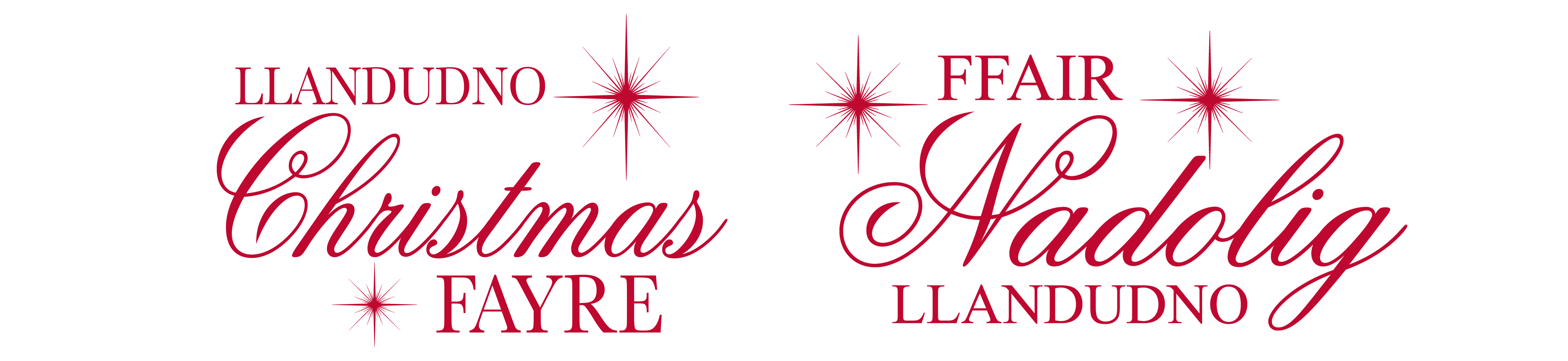 Food, Drink and Craft Winter FestivalApplication FormThursday 14th – Sunday 17th November 2019Llandudno Christmas Fayre is not only a great place where artisans of arts, craft, food and drink come together to sell their specialist goods to the public. It is also an all-round entertainment venue including stage performances by professional and amateur groups & individuals plus side shows with children’s rides and other entertainment such as Santa’s Grotto. 
Making it an enjoyable occasion for everyone.Trader DetailsTrader DetailsTrader DetailsBusiness / Trading NameBusiness / Trading NameName of Business OperatorName of Business OperatorAddressAddressMobile No.Mobile No.Work No.Work No.WebsiteWebsiteEmail AddressEmail AddressSocial Media ProfilesFacebookTwitterTwitterInstagramInstagramOtherOtherLocal Authority Registered withLocal Authority Registered withVAT No.VAT No.Booking DetailsBooking DetailsBooking DetailsBooking DetailsBooking DetailsBooking DetailsBooking DetailsBooking DetailsCostStall type and sizeStall type and sizeLocation Location Electricity Supply required
charged in addition to stall fee.Electricity Supply required
charged in addition to stall fee.Electricity Supply required
charged in addition to stall fee.£360*£4506 foot frontage8 ft frontage	6 foot frontage8 ft frontage	Open MarqueeChurch Grounds
all 10 foot deep(please email for image)Open MarqueeChurch Grounds
all 10 foot deep(please email for image)16 ampSingleTotal watts£360*£4506 foot frontage8 ft frontage	6 foot frontage8 ft frontage	Open MarqueeChurch Grounds
all 10 foot deep(please email for image)Open MarqueeChurch Grounds
all 10 foot deep(please email for image)32 amp3 PhaseTotal watts£545*

£63010 foot frontage
 
12 foot frontage10 foot frontage
 
12 foot frontageOpen MarqueeChurch Grounds
all 10 foot deep(please email for image)Open MarqueeChurch Grounds
all 10 foot deep(please email for image)16 ampSingleTotal watts£545*

£63010 foot frontage
 
12 foot frontage10 foot frontage
 
12 foot frontageOpen MarqueeChurch Grounds
all 10 foot deep(please email for image)Open MarqueeChurch Grounds
all 10 foot deep(please email for image)32 amp3 PhaseTotal watts£550*10 foot frontage
10 foot deep10 foot frontage
10 foot deepGazebo (possible to share)Trinity Sq./Augusta St/Church GroundsGazebo (possible to share)Trinity Sq./Augusta St/Church Grounds16 ampSingleTotal watts£550*10 foot frontage
10 foot deep10 foot frontage
10 foot deepGazebo (possible to share)Trinity Sq./Augusta St/Church GroundsGazebo (possible to share)Trinity Sq./Augusta St/Church Grounds32 amp3 PhaseTotal watts£1050*20 foot frontage
10 foot deep20 foot frontage
10 foot deepDouble Gazebo (possible to share)Trinity Sq./Augusta St/Church GroundsDouble Gazebo (possible to share)Trinity Sq./Augusta St/Church Grounds16 ampSingleTotal watts£1050*20 foot frontage
10 foot deep20 foot frontage
10 foot deepDouble Gazebo (possible to share)Trinity Sq./Augusta St/Church GroundsDouble Gazebo (possible to share)Trinity Sq./Augusta St/Church Grounds32 amp3 PhaseTotal watts£640*10 foot frontage
10 foot deep10 foot frontage
10 foot deepSingle CabinBarn door or Counter styleSingle CabinBarn door or Counter style16 ampSingleTotal watts
£640*10 foot frontage
10 foot deep10 foot frontage
10 foot deepSingle CabinBarn door or Counter styleSingle CabinBarn door or Counter style32 amp3 PhaseTotal watts
£1200*20 foot Frontage
10 foot deep20 foot Frontage
10 foot deepDouble CabinBarn Door or Counter styleDouble CabinBarn Door or Counter style16 ampSingleTotal watts
£1200*20 foot Frontage
10 foot deep20 foot Frontage
10 foot deepDouble CabinBarn Door or Counter styleDouble CabinBarn Door or Counter style32 amp3 PhaseTotal watts
All cabins trade in either Trinity Sq., Augusta St or the Holy Trinity Church grounds.see following link for cabin details http://www.chaletevents.net/types-of-chalet/All cabins trade in either Trinity Sq., Augusta St or the Holy Trinity Church grounds.see following link for cabin details http://www.chaletevents.net/types-of-chalet/All cabins trade in either Trinity Sq., Augusta St or the Holy Trinity Church grounds.see following link for cabin details http://www.chaletevents.net/types-of-chalet/All cabins trade in either Trinity Sq., Augusta St or the Holy Trinity Church grounds.see following link for cabin details http://www.chaletevents.net/types-of-chalet/All cabins trade in either Trinity Sq., Augusta St or the Holy Trinity Church grounds.see following link for cabin details http://www.chaletevents.net/types-of-chalet/All cabins trade in either Trinity Sq., Augusta St or the Holy Trinity Church grounds.see following link for cabin details http://www.chaletevents.net/types-of-chalet/All cabins trade in either Trinity Sq., Augusta St or the Holy Trinity Church grounds.see following link for cabin details http://www.chaletevents.net/types-of-chalet/All cabins trade in either Trinity Sq., Augusta St or the Holy Trinity Church grounds.see following link for cabin details http://www.chaletevents.net/types-of-chalet/*10% discount off above prices for all businesses from Wales*10% discount off above prices for all businesses from Wales*10% discount off above prices for all businesses from Wales*10% discount off above prices for all businesses from Wales*10% discount off above prices for all businesses from Wales*10% discount off above prices for all businesses from Wales*10% discount off above prices for all businesses from Wales*10% discount off above prices for all businesses from Wales£6 eachFor any additional tablesFor any additional tablesOne table included in the price of your pitch
Please add to your stall feeOne table included in the price of your pitch
Please add to your stall feeNumber
required. £50 extraNo discount allowed£50 extraNo discount allowedElectricity Charge
For a basic supply consisting of one 16 or 32 amp double socket
Additional socket, please enquire for costs.Electricity Charge
For a basic supply consisting of one 16 or 32 amp double socket
Additional socket, please enquire for costs.Please call our Event Director on 07725 237667 with any queriesPlease call our Event Director on 07725 237667 with any queriesPlease call our Event Director on 07725 237667 with any queriesPlease call our Event Director on 07725 237667 with any queries££TOTAL COST
 (to include electricity charge)TOTAL COST
 (to include electricity charge)Amount Payable either by BACS or cheque.
Sort Code - 30.95.13
Account number - 00639407
Account Name - Llandudno Christmas FayreAmount Payable either by BACS or cheque.
Sort Code - 30.95.13
Account number - 00639407
Account Name - Llandudno Christmas FayreAmount Payable either by BACS or cheque.
Sort Code - 30.95.13
Account number - 00639407
Account Name - Llandudno Christmas FayreAmount Payable either by BACS or cheque.
Sort Code - 30.95.13
Account number - 00639407
Account Name - Llandudno Christmas FayreLocation RequestsPlease detail any request for locations in the provided space below.We cannot guarantee location requests.However, we do operate a first come first served basis subject to our selection process with the closing date for applications on 31st August 2017.
(We therefore recommend you apply as soon as possible to avoid disappointment). Product DetailsProduct DetailsProduct DetailsProduct DetailsProducts intended to be sold(Please note any changes to your listed commodities must be approved by the market operator in advance)Please provide photographs if possible. (this will be advantageous in our selection process)Country of Origin  Product TypeCraft ProductFood & drinkStreet FoodFood Hygiene RequirementsFood Hygiene RequirementsFood Hygiene RequirementsFood Hygiene RequirementsFood Hygiene RequirementsFood Hygiene RequirementsFood Hygiene RequirementsFood Hygiene Rating (Scores on the Doors)(Applications with a rating less than 3 will be unsuccessful)123345Certificate DateCopy Certificate AttachedYESYESYESNONONOCopy Certificate AttachedIf NO, please explain whyIf NO, please explain whyIf NO, please explain whyIf NO, please explain whyIf NO, please explain whyIf NO, please explain whyPublic Liability InsurancePublic Liability InsurancePublic Liability InsurancePublic Liability InsuranceInsurer and Contact DetailsPolicy NumberPolicy NumberExpiry DateExpiry DateCopy Policy AttachedCopy Policy AttachedYESNOIf NO, please explain whyIf NO, please explain whyElectricity RequirementsElectricity RequirementsElectricity RequirementsTotal Watts (estimate)Cable Supply Size16 amp32 ampPhase SupplySingle Phase3 PhaseEquipment to be usedCopy of PAT Certificates AttachedYESNOCopy of PAT Certificates AttachedIf NO, please explain whyIf NO, please explain whyPAT Retest DateGas RequirementsGas RequirementsGas RequirementsDo you intend to use gas at the event?YESNOCopy of Gas Test Certificates AttachedYESNOCopy of Gas Test Certificates AttachedIf NO, please explain whyIf NO, please explain whyGas Retest DateResponsible Person On-Site During the EventResponsible Person On-Site During the EventContact NameContact Mobile No.Trading HistoryTrading HistoryNumber of Years TradingOther events that you have attendedIf you have not traded with us before then please provide a reference:Name:Contact No.Email:AdvertisingAdvertisingAdvertisingApplications must be submitted by 31st July 2018.  This entitles you to free advertising in our new regular newsletter, on our website and in the brochure for the event.Applications must be submitted by 31st July 2018.  This entitles you to free advertising in our new regular newsletter, on our website and in the brochure for the event.Applications must be submitted by 31st July 2018.  This entitles you to free advertising in our new regular newsletter, on our website and in the brochure for the event.Are you happy for us to include your stall details in any advertising for the event?YESNOAre you happy for us to use your photographs in any advertising for the event?YESNOPlease provide a short paragraph to describe your business and products.EmailEmailEmailWould you like us to keep you up to date by emailing to you our new regular newsletter?(After Subscribing you will be able to unsubscribe from this email at any time by contacting the organiser at any time).YESNOAll data will be held securely on file and will only be used by the Llandudno Christmas Fayre in the process of running the business of the annual fayre and to provide information of traders for the event.All data will be held securely on file and will only be used by the Llandudno Christmas Fayre in the process of running the business of the annual fayre and to provide information of traders for the event.All data will be held securely on file and will only be used by the Llandudno Christmas Fayre in the process of running the business of the annual fayre and to provide information of traders for the event.PLEASE ENSURE YOU HAVE CLEARLY AND FULLY COMPLETED EACH SECTION(It is the traders’ responsibility to ensure this application is completed correctly)PLEASE ENSURE YOU HAVE CLEARLY AND FULLY COMPLETED EACH SECTION(It is the traders’ responsibility to ensure this application is completed correctly)I wish to apply to trade at the 2019 Llandudno Christmas Fayre. I have read, understood and agree to the terms and conditions established by the market operator, to comply with all current legislation and provide the correct equipment on site including full first aid kits and fire safety equipment, ensure all equipment on site is up to date and suitable for use.I understand that the total costs will be based upon my chosen stall/chalet type and size and is non-negotiable. I confirm I have completed this application and have provided the relevant documentation required and provided full valid explanation where unable to do so.I wish to apply to trade at the 2019 Llandudno Christmas Fayre. I have read, understood and agree to the terms and conditions established by the market operator, to comply with all current legislation and provide the correct equipment on site including full first aid kits and fire safety equipment, ensure all equipment on site is up to date and suitable for use.I understand that the total costs will be based upon my chosen stall/chalet type and size and is non-negotiable. I confirm I have completed this application and have provided the relevant documentation required and provided full valid explanation where unable to do so.Traders SignatureDateRemember to join the Llandudno Christmas Fayre Exhibitors Group on Facebookhttps://www.facebook.com/groups/LlandudnoChristmasFayreExhibitors/The password needed to join the group is RHIWLEDYNFor Office Use OnlyFor Office Use OnlyFor Office Use OnlyFor Office Use OnlyFor Office Use OnlyFor Office Use OnlyFor Office Use OnlyFor Office Use OnlyFor Office Use OnlyBooking Received by Post / Email Booking Received by Post / Email Booking Received by Post / Email Booking Received by Post / Email Date: 
Date: 
Date: 
Date: 
Date: 
Vetted By: Vetted By: Vetted By: Vetted By: Vetted By: Vetted By: YesYesNoDetails: Details: Details: Details: Details: Details: Details: Details: Details: DEPOSIT PAIDDEPOSIT PAIDDEPOSIT PAIDTOTAL PAIDTOTAL PAIDTOTAL PAIDTOTAL PAIDTOTAL PAIDTOTAL PAIDAmount Paid:                                           Amount Paid:                                           Amount PaidAmount PaidAmount PaidDate:Date:Date:Date:CashChequeBacsBacsBanked:Banked:Acknowledgment sent:Acknowledgment sent:Acknowledgment sent:DatesDatesDatesDatesCONFIRMATIONCONFIRMATIONCONFIRMATIONCONFIRMATIONCONFIRMATIONCONFIRMATIONCONFIRMATIONCONFIRMATIONCONFIRMATIONCommittee decision re selection process:Committee decision re selection process:Committee decision re selection process:Committee decision re selection process:Date: Date: Date: Date: Date: Confirmation Sent By: Confirmation Sent By: Confirmation Sent By: Confirmation Sent By: Date: Date: Date: Date: Date: 